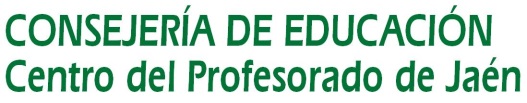 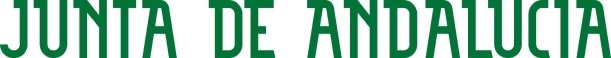 ACTA MEMORIA FINAL FORMACIÓN EN CENTROFdo.:La coordinaciónTÍTULO: PUESTA EN VALOR DE LAS COMPETENCIAS CLAVE A TRAVÉS DE NUESTRO PLCTÍTULO: PUESTA EN VALOR DE LAS COMPETENCIAS CLAVE A TRAVÉS DE NUESTRO PLCTÍTULO: PUESTA EN VALOR DE LAS COMPETENCIAS CLAVE A TRAVÉS DE NUESTRO PLCCOORDINADOR/A: VALENTÍN CANO MOLINACOORDINADOR/A: VALENTÍN CANO MOLINACÓDIGO: DÍA: 28/ 05/ 2018HORA:19 HORASHORA:19 HORASASISTENTES:1.-  VERÓNICA LÓPEZ ÁNGELES2.- EVA ROJO MORENO3.- ANGELITA  GARCÍA AGUDO4.- NIEVES PEINADO LORENTE 5.- LORENA MACIAS TORRES6.- JAVIER CAMPILLO MARTÍNEZ7.- MARIANA PARRAS RUBIO8.- Mª TERESA MOZAS MORAL9.- CONCHI GARNICA PÉREZ10.- VALENTÍN CANO MOLINAASISTENTES:1.-  VERÓNICA LÓPEZ ÁNGELES2.- EVA ROJO MORENO3.- ANGELITA  GARCÍA AGUDO4.- NIEVES PEINADO LORENTE 5.- LORENA MACIAS TORRES6.- JAVIER CAMPILLO MARTÍNEZ7.- MARIANA PARRAS RUBIO8.- Mª TERESA MOZAS MORAL9.- CONCHI GARNICA PÉREZ10.- VALENTÍN CANO MOLINAASISTENTES:1.-  VERÓNICA LÓPEZ ÁNGELES2.- EVA ROJO MORENO3.- ANGELITA  GARCÍA AGUDO4.- NIEVES PEINADO LORENTE 5.- LORENA MACIAS TORRES6.- JAVIER CAMPILLO MARTÍNEZ7.- MARIANA PARRAS RUBIO8.- Mª TERESA MOZAS MORAL9.- CONCHI GARNICA PÉREZ10.- VALENTÍN CANO MOLINAORDEN DEL DÍA:  1.- Valoración final de los trabajos realizadosORDEN DEL DÍA:  1.- Valoración final de los trabajos realizadosORDEN DEL DÍA:  1.- Valoración final de los trabajos realizadosACUERDOS Y CONCLUSIONES:ACUERDOS Y CONCLUSIONES:ACUERDOS Y CONCLUSIONES:Grado de consecución de los objetivos:    En general se ha valorado positivamente esta formación, la cual nos ha servido, tanto para valorar aspectos que se hacen en las aulas pero de los que no se suele dar constancia escrita, como para detectar carencias que debemos subsanar a nivel de Centro como a nivel particular.    Se ha iniciado un trabajo al que queremos y debemos darle continuidad en el próximo curso. Será una propuesta clara de mejora. Somos conscientes de que estamos en un camino que no acaba aquí, con lo que la consecución de esos objetivos queda abierta. Grado de consecución de los objetivos:    En general se ha valorado positivamente esta formación, la cual nos ha servido, tanto para valorar aspectos que se hacen en las aulas pero de los que no se suele dar constancia escrita, como para detectar carencias que debemos subsanar a nivel de Centro como a nivel particular.    Se ha iniciado un trabajo al que queremos y debemos darle continuidad en el próximo curso. Será una propuesta clara de mejora. Somos conscientes de que estamos en un camino que no acaba aquí, con lo que la consecución de esos objetivos queda abierta. Grado de consecución de los objetivos:    En general se ha valorado positivamente esta formación, la cual nos ha servido, tanto para valorar aspectos que se hacen en las aulas pero de los que no se suele dar constancia escrita, como para detectar carencias que debemos subsanar a nivel de Centro como a nivel particular.    Se ha iniciado un trabajo al que queremos y debemos darle continuidad en el próximo curso. Será una propuesta clara de mejora. Somos conscientes de que estamos en un camino que no acaba aquí, con lo que la consecución de esos objetivos queda abierta. Logros más significativos en el centro y aula tras la transferencia de lo aprendido:      Como ya se ha referido con anterioridad, uno de los aspectos que nos ha aportado ha sido poner sobre la mesa nuestras fortalezas y nuestras carencias. Somos un centro que pequeño y eso ayuda a poder trabajar coordinados y cohesionados.    Muchos compañeros  han iniciado los primeros pasos en los procesos de coordinación a nivel de centro para realizar actividades unificadas y conjuntas y también han iniciado en el cambio metodológico necesario para poner en valor nuestro PLC y el trabajo competencial.    Por otro lado, algunos componentes han elaborado actividades, materiales, etc que han compartido tanto a nivel de Colabora como de forma directa.Logros más significativos en el centro y aula tras la transferencia de lo aprendido:      Como ya se ha referido con anterioridad, uno de los aspectos que nos ha aportado ha sido poner sobre la mesa nuestras fortalezas y nuestras carencias. Somos un centro que pequeño y eso ayuda a poder trabajar coordinados y cohesionados.    Muchos compañeros  han iniciado los primeros pasos en los procesos de coordinación a nivel de centro para realizar actividades unificadas y conjuntas y también han iniciado en el cambio metodológico necesario para poner en valor nuestro PLC y el trabajo competencial.    Por otro lado, algunos componentes han elaborado actividades, materiales, etc que han compartido tanto a nivel de Colabora como de forma directa.Logros más significativos en el centro y aula tras la transferencia de lo aprendido:      Como ya se ha referido con anterioridad, uno de los aspectos que nos ha aportado ha sido poner sobre la mesa nuestras fortalezas y nuestras carencias. Somos un centro que pequeño y eso ayuda a poder trabajar coordinados y cohesionados.    Muchos compañeros  han iniciado los primeros pasos en los procesos de coordinación a nivel de centro para realizar actividades unificadas y conjuntas y también han iniciado en el cambio metodológico necesario para poner en valor nuestro PLC y el trabajo competencial.    Por otro lado, algunos componentes han elaborado actividades, materiales, etc que han compartido tanto a nivel de Colabora como de forma directa.Productos y evidencias de aprendizaje que se han generado:                   Como ya hemos dicho con anterioridad, han surgido diferentes actividades que han despertado gran interés por otros componentes. Algunas de las evidencias de los productos obtenidos se han subido a la plataforma COLABORA. Productos y evidencias de aprendizaje que se han generado:                   Como ya hemos dicho con anterioridad, han surgido diferentes actividades que han despertado gran interés por otros componentes. Algunas de las evidencias de los productos obtenidos se han subido a la plataforma COLABORA. Productos y evidencias de aprendizaje que se han generado:                   Como ya hemos dicho con anterioridad, han surgido diferentes actividades que han despertado gran interés por otros componentes. Algunas de las evidencias de los productos obtenidos se han subido a la plataforma COLABORA. Dificultades encontradas y oportunidades de mejora:     Todo cambio metodológico lleva consigo dudas, temores que no deja de ser normales. Lo importante es saber que el grupo tiene ganas de mejorar y seguir en esa línea.    La falta de tiempo para más reuniones de coordinación y trabajo sobre nuestro PLC  viene a ser otro gran hándicap. Estamos repletos de reuniones diversas pero vemos la necesidad de tener más coordinación si queremos llevar a cabo un proyecto común para el próximo curso en todo el Centro.                 Por último también destacar la dificultad para algunos componentes para acceder a la plataforma Colabora.Dificultades encontradas y oportunidades de mejora:     Todo cambio metodológico lleva consigo dudas, temores que no deja de ser normales. Lo importante es saber que el grupo tiene ganas de mejorar y seguir en esa línea.    La falta de tiempo para más reuniones de coordinación y trabajo sobre nuestro PLC  viene a ser otro gran hándicap. Estamos repletos de reuniones diversas pero vemos la necesidad de tener más coordinación si queremos llevar a cabo un proyecto común para el próximo curso en todo el Centro.                 Por último también destacar la dificultad para algunos componentes para acceder a la plataforma Colabora.Dificultades encontradas y oportunidades de mejora:     Todo cambio metodológico lleva consigo dudas, temores que no deja de ser normales. Lo importante es saber que el grupo tiene ganas de mejorar y seguir en esa línea.    La falta de tiempo para más reuniones de coordinación y trabajo sobre nuestro PLC  viene a ser otro gran hándicap. Estamos repletos de reuniones diversas pero vemos la necesidad de tener más coordinación si queremos llevar a cabo un proyecto común para el próximo curso en todo el Centro.                 Por último también destacar la dificultad para algunos componentes para acceder a la plataforma Colabora.Destacar aspectos que hayan resultado interesantes:      Los componentes del grupo han visto la necesidad de un cambio metodológico, así como la necesidad de un trabajo coordinado en el centro. Somos conscientes de la necesidad de tener un PLC y aplicarlo adecuadamente. También la necesidad de compartir experiencias, producciones, etc.Destacar aspectos que hayan resultado interesantes:      Los componentes del grupo han visto la necesidad de un cambio metodológico, así como la necesidad de un trabajo coordinado en el centro. Somos conscientes de la necesidad de tener un PLC y aplicarlo adecuadamente. También la necesidad de compartir experiencias, producciones, etc.Destacar aspectos que hayan resultado interesantes:      Los componentes del grupo han visto la necesidad de un cambio metodológico, así como la necesidad de un trabajo coordinado en el centro. Somos conscientes de la necesidad de tener un PLC y aplicarlo adecuadamente. También la necesidad de compartir experiencias, producciones, etc.Destacar aspectos susceptibles de mejora:       A lo largo de las sesiones de esta formación, así como de lo que se ha ido desprendiendo de la práctica diaria, hemos detectado carencias susceptibles de mejora:    Procesos de coevaluación a nivel de Claustro.   Planificación de objetivos, contenidos y actividades a nivel trimestral.    Reuniones guionizadas previamente para su preparación y así abordar los aspectos claves en los diferentes momentos claves.    Formación en trabajo colaborativo y cooperativo a nivel de profesorado.    Diseñar un documento esquematizado para redactar las actividades realizadas por cada curso de forma clara y concisa, unificando el desarrollo de la misma de forma coordinada.  Establecer líneas de comunicación online con otros centros andaluces que sigan esta metodología y presenten propuestas novedosas que puedan orientar nuestras propias actuaciones en el aula y a nivel de centro.  Por último manifestar una queja generalizada por parte del conjunto de los miembros de este grupo:         Este grupo manifiesta SU TOTAL DESACUERDO al hecho de que se le dé importancia en la certificación final a actuaciones secundarias desde nuestro punto de vista tales como :Ha formado redes formativas.Ha introducido enlaces en plataforma Colabora.Ha realizado entradas en blog especifico.             En primer lugar, esta circunstancia no fue conocida al inicio del proceso y por otra parte, creemos que de esta manera no se valora adecuadamente el trabajo en el aula y la asistencia a las diferentes formaciones planteadas. Queremos que quede aquí claro que no son quince horas más o menos, sino que se le dé valor cuantitativo en detrimento de aspectos cualitativos..Destacar aspectos susceptibles de mejora:       A lo largo de las sesiones de esta formación, así como de lo que se ha ido desprendiendo de la práctica diaria, hemos detectado carencias susceptibles de mejora:    Procesos de coevaluación a nivel de Claustro.   Planificación de objetivos, contenidos y actividades a nivel trimestral.    Reuniones guionizadas previamente para su preparación y así abordar los aspectos claves en los diferentes momentos claves.    Formación en trabajo colaborativo y cooperativo a nivel de profesorado.    Diseñar un documento esquematizado para redactar las actividades realizadas por cada curso de forma clara y concisa, unificando el desarrollo de la misma de forma coordinada.  Establecer líneas de comunicación online con otros centros andaluces que sigan esta metodología y presenten propuestas novedosas que puedan orientar nuestras propias actuaciones en el aula y a nivel de centro.  Por último manifestar una queja generalizada por parte del conjunto de los miembros de este grupo:         Este grupo manifiesta SU TOTAL DESACUERDO al hecho de que se le dé importancia en la certificación final a actuaciones secundarias desde nuestro punto de vista tales como :Ha formado redes formativas.Ha introducido enlaces en plataforma Colabora.Ha realizado entradas en blog especifico.             En primer lugar, esta circunstancia no fue conocida al inicio del proceso y por otra parte, creemos que de esta manera no se valora adecuadamente el trabajo en el aula y la asistencia a las diferentes formaciones planteadas. Queremos que quede aquí claro que no son quince horas más o menos, sino que se le dé valor cuantitativo en detrimento de aspectos cualitativos..Destacar aspectos susceptibles de mejora:       A lo largo de las sesiones de esta formación, así como de lo que se ha ido desprendiendo de la práctica diaria, hemos detectado carencias susceptibles de mejora:    Procesos de coevaluación a nivel de Claustro.   Planificación de objetivos, contenidos y actividades a nivel trimestral.    Reuniones guionizadas previamente para su preparación y así abordar los aspectos claves en los diferentes momentos claves.    Formación en trabajo colaborativo y cooperativo a nivel de profesorado.    Diseñar un documento esquematizado para redactar las actividades realizadas por cada curso de forma clara y concisa, unificando el desarrollo de la misma de forma coordinada.  Establecer líneas de comunicación online con otros centros andaluces que sigan esta metodología y presenten propuestas novedosas que puedan orientar nuestras propias actuaciones en el aula y a nivel de centro.  Por último manifestar una queja generalizada por parte del conjunto de los miembros de este grupo:         Este grupo manifiesta SU TOTAL DESACUERDO al hecho de que se le dé importancia en la certificación final a actuaciones secundarias desde nuestro punto de vista tales como :Ha formado redes formativas.Ha introducido enlaces en plataforma Colabora.Ha realizado entradas en blog especifico.             En primer lugar, esta circunstancia no fue conocida al inicio del proceso y por otra parte, creemos que de esta manera no se valora adecuadamente el trabajo en el aula y la asistencia a las diferentes formaciones planteadas. Queremos que quede aquí claro que no son quince horas más o menos, sino que se le dé valor cuantitativo en detrimento de aspectos cualitativos..